18 Ιανουαρίου, 2024ΔΕΛΤΙΟ ΤΥΠΟΥΔΕΙΚΤΗΣ ΤΙΜΩΝ ΚΑΤΑΣΚΕΥΑΣΤΙΚΩΝ ΥΛΙΚΩΝ: ΔΕΚΕΜΒΡΙΟΣ 2023Ετήσια Μεταβολή +0,45%Ο Δείκτης Τιμών Κατασκευαστικών Υλικών για τον μήνα Δεκέμβριο 2023 ανήλθε στις 134,23 μονάδες (με βάση 2015=100), σημειώνοντας αύξηση της τάξης του 0,14% σε σχέση με τον προηγούμενο μήνα.Σε σύγκριση με τον αντίστοιχο μήνα του προηγούμενου έτους, ο δείκτης κατέγραψε αύξηση 0,45%. Κατά κύρια κατηγορία προϊόντων, καταγράφηκαν αυξήσεις στα ορυκτά (13,98%), στα προϊόντα ορυκτών (5,80%) και στα προϊόντα από ξύλο, μονωτικά, χημικά και πλαστικά (0,45%), ενώ μειώσεις παρατηρήθηκαν στα μεταλλικά προϊόντα (-7,39%) και στα ηλεκτρομηχανολογικά είδη (-0,14%).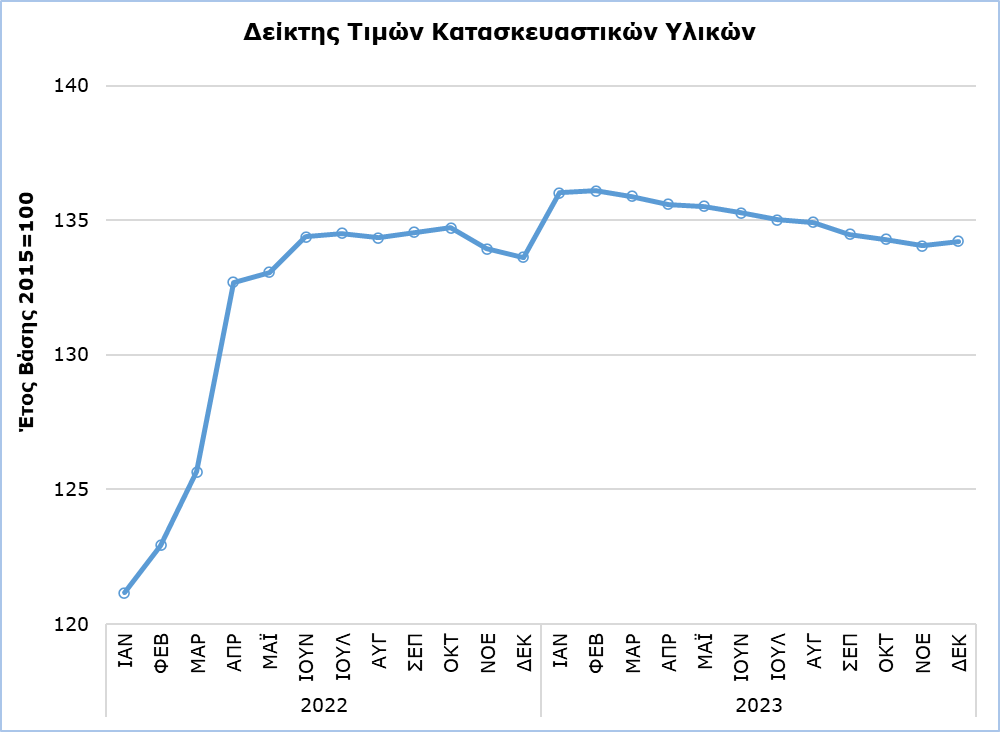 Για την περίοδο Ιανουαρίου-Δεκεμβρίου 2023, ο δείκτης σημείωσε αύξηση της τάξης του 2,91% σε σχέση με την αντίστοιχη περίοδο του 2022. Η αύξηση αυτή του δείκτη κατά το 2023 σε σχέση με την προηγούμενη χρονιά οφείλεται κυρίως στις αυξήσεις των τιμών των εξής υλικών: τσιμέντα τύπου Πόρτλαντ (39,39%), πλάκες, μωσαϊκά και τούβλα από σκυρόδεμα (14,61%), μείγμα σκύρων και άμμου για οδόστρωμα (13,89%), θραυστά σκύρα για σκυρόδεμα (12,63%) και έτοιμο σκυρόδεμα (12,13%).Στον αντίποδα, οι τιμές ορισμένων υλικών μειώθηκαν σε σχέση με το 2022. Τα κυριότερα από αυτά είναι: σίδηρος οικοδομής (-18,66%), δομικό πλέγμα (-12,44%) και κατασκευαστικός χάλυβας (-12,27%).ΜΕΘΟΔΟΛΟΓΙΚΕΣ ΠΛΗΡΟΦΟΡΙΕΣΟρισμοίΟ μηνιαίος Δείκτης Τιμών Κατασκευαστικών Υλικών δείχνει την εξέλιξη του κόστους των υλικών που υφίσταται ο εργολάβος. Συλλογή Στοιχείων Για τον καταρτισμό του δείκτη τιμών υλικών που χρησιμοποιούνται στις κατασκευές, η Στατιστική Υπηρεσία πραγματοποιεί λήψη τιμών (χωρίς το ΦΠΑ) από δείγμα προμηθευτών και δείγμα υλικών με ημερομηνία αναφοράς τη 15η κάθε μήνα. Τα στοιχεία συλλέγονται τηλεφωνικά, με ηλεκτρονικό ταχυδρομείο και με αποστολή τηλεομοιότυπου.Μέθοδος Υπολογισμού Οι δείκτες τιμών έχουν ως έτος βάσης το 2015, δείχνουν δηλαδή τη μεταβολή στην τιμή ενός υλικού σε σχέση με τον μέσο όρο της τιμής που είχε κατά το 2015. Κατά το έτος βάσης, ο μέσος όρος των δεικτών τιμών των δώδεκα μηνών είναι 100. Για παράδειγμα, αν ο δείκτης τιμής ενός υλικού για κάποιο μήνα είναι 101,57 αυτό σημαίνει ότι η τιμή αυξήθηκε κατά 1,57% σε σχέση με τη μέση τιμή του 2015.Για τον καταρτισμό του ολικού δείκτη τιμών υλικών, υπολογίζεται ο σταθμισμένος μέσος όρος των επιμέρους δεικτών για τα διάφορα υλικά. Τα βάρη που χρησιμοποιούνται στη στάθμιση αντικατοπτρίζουν το μερίδιο του κάθε υλικού στο σύνολο των δαπανών για κατασκευαστικά υλικά και προέρχονται από την αξία των εισαγωγών και της εγχώριας παραγωγής στο έτος βάσης (2015). Ο δείκτης που δημοσιοποιείται στη διαδικτυακή πύλη της Στατιστικής Υπηρεσίας αφορά το σύνολο των κατασκευαστικών έργων. Αποτελεί συνιστώσα του Δείκτη Κατασκευαστικού Κόστους, που αποστέλλεται και δημοσιοποιείται από τη Στατιστική Υπηρεσία της Ευρωπαϊκής Ένωσης (Eurostat), σύμφωνα με τις πρόνοιες του Κανονισμού (ΕΕ) 2019/2152 σχετικά με τις ευρωπαϊκές στατιστικές για τις επιχειρήσεις. Ο Δείκτης Κατασκευαστικού Κόστους αφορά μόνο τις νέες κατοικίες.Για περισσότερες πληροφορίες: Πύλη Στατιστικής Υπηρεσίας, υπόθεμα ΚατασκευέςCYSTAT-DB (Βάση Δεδομένων)Προκαθορισμένοι Πίνακες (Excel)Οι Προκαθορισμένοι Πίνακες σε μορφή Excel περιλαμβάνουν στοιχεία μέχρι και τον Δεκέμβριο 2022. Για τον Ιανουάριο 2023 και μετέπειτα, η ενημέρωση γίνεται μόνο στη Βάση Δεδομένων CYSTAT-DB.Επικοινωνία
Εύη Καλογήρου ΔημητρίουΑρ. Τηλ: +357 22 602168Ηλ. Διεύθυνση: ekalogirou@cystat.mof.gov.cyΠίνακαςΚώδικαςΚατηγορίες ΠροϊόντωνΔείκτης Δεκέμβριος2023(2015=100)Ποσοστιαία Μεταβολή(%)Ποσοστιαία Μεταβολή(%)Ποσοστιαία Μεταβολή(%)ΚώδικαςΚατηγορίες ΠροϊόντωνΔείκτης Δεκέμβριος2023(2015=100)Δεκ 2023 /Νοε 2023Δεκ 2023 /Δεκ 2022Ιαν-Δεκ 2023 /Ιαν-Δεκ 20221Ορυκτά135,160,2313,9818,5211Αδρανή ορυκτά124,040,004,9711,6312Κονίες160,600,0029,0133,7313Λίθοι112,930,831,063,632Προϊόντα ορυκτών123,800,265,809,3821Προϊόντα κονιών122,010,358,1410,7022Κεραμικά είδη129,540,00-0,675,643Προϊόντα από ξύλο, μονωτικά, χημικά και πλαστικά  133,67-0,050,453,5031Προϊόντα από ξύλο135,28-0,220,713,3132Μονωτικά υλικά 107,890,400,763,0533Χημικά προϊόντα118,910,340,300,2834Είδη από πλαστικό156,250,05-0,366,604Μεταλλικά προϊόντα145,580,32-7,39-6,3241Προϊόντα από σίδηρο και χάλυβα148,330,53-11,32-11,7242Προϊόντα από αλουμίνιο και άλλα μέταλλα142,010,03-1,472,465Ηλεκτρομηχανολογικά είδη123,12-0,38-0,142,6551Ηλεκτρολογικό υλικό152,12-0,641,674,8852Είδη θέρμανσης και ψύξης87,690,00-5,29-2,1953Άλλα ηλεκτρομηχανολογικά είδη124,89-0,310,913,12Γενικός Δείκτης134,230,140,452,91